At Cicely we work hard to encourage children to become confident and enthusiastic readers.The school follows RWI phonics Scheme and RWI spelling scheme to ensure that all children develop the decoding phonics skills to enable them to read independently and for pleasure.If you want to know how you can support your child in their RWI phonics development, feel free to browse the links below-	https://youtu.be/UCI2mu7URBc              https://youtu.be/vqvqMtSNswo            https://youtu.be/i5O4yvZSOsc If you wish to access the online ebook resources we have informed you about in the January readers letter see the following link-www.oxfordowl.co.uk  Please encourage your child to read daily.All of our children who follow the RWI scheme are tested on a half termly basis and then regrouped based on their ability to ensure appropriate level teaching is achieved. Alongside this, children will be tested using SALFORD Sentence Reading Test (SSRT) on a termly basis to   monitor development and to help allocate appropriate guiding reading books and ebooks for home reading.  All children will shortly be receiving Log in information for a new online set of ebooks called Big Cats via colins Connect. Each child has already been allocated a colour band based on their ability the resources can be access via log on at the following web address. https://connect.collins.co.uk/school/defaultlogin.aspx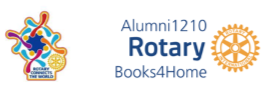 Books4home project is now being launched at CHS with our first batch of books for children to choose from and take home due to arrive in school just after half term. These books are for the children to keep in a bid to encourage them to read in their own time and develop their fluency and reading ability as well as feed their curiosity for books.  School have recently introduced a bookometer competition where classes are trying to read as many books as a group as they can-each time class reads 10 books prizes will be given. Ensure you record your children’s reading in their reading record so their books count to the grand total. 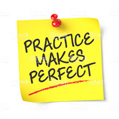 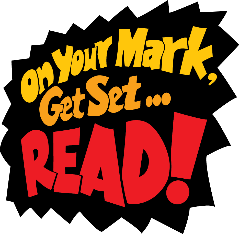 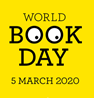 